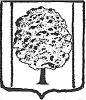 СОВЕТ ПАРКОВСКОГО СЕЛЬСКОГО ПОСЕЛЕНИЯТИХОРЕЦКОГО РАЙОНА РЕШЕНИЕот 29.01.2024 года                                                                                        № 212             пос. ПарковыйО внесении изменений в решение Совета  Парковского сельского поселения Тихорецкого района  от 12 декабря 2023 года № 210 «О бюджете Парковского сельского поселенияТихорецкого района на 2024 год»В целях уточнения основных характеристик и параметров бюджета Парковского сельского поселения Тихорецкого района на 2024 год, на основании Бюджетного кодекса Российской Федерации, Устава Парковского сельского поселения Тихорецкого района, р е ш и л:1.Внести в решение Совета Парковского сельского поселения Тихорецкого района от 12 декабря 2023 года № 210 «О бюджете Парковского сельского поселения Тихорецкого района на 2024 год» следующие изменения: 1) в пункте 1:подпункт 2 изложить в следующей редакции: «2) общий объем расходов в сумме 117 568,7 тыс. рублей;»;подпункт 4 изложить в следующей редакции:«4) дефицит бюджета поселения в сумме 14 610,2 тыс. рублей.»;2) пункт 12 изложить в следующей редакции:«12. Утвердить объем бюджетных ассигнований дорожного фонда Парковского сельского поселения Тихорецкого района на 2024 год в                                       сумме 9 111,3 тыс. рублей.»;3) приложения 3 – 6 изложить в новой редакции согласно                             приложениям 1 – 4 к настоящему решению.2. Финансовой службе администрации Парковского сельского поселения Тихорецкого района (Воронова Е.А) обеспечить официальное опубликование настоящего решения в газете «Тихорецкие вести» и разместить на официальном сайте администрации Парковского сельского поселения Тихорецкого района в информационно-телекоммуникационной сети «Интернет».3. Решение вступает в силу со дня его официального опубликования.Глава Парковского сельского поселения Тихорецкого района                                                                                              Н.Н. АгеевПредседатель СоветаПарковского сельского поселения Тихорецкого района                                                                                 В.Н. Шевцов